Les soirées ont toujours lieu à l’église Saint Pierre, les mercredis retenus (dont le calendrier suit), de 20h45 à 22h.16 septembre 202030 septembre 202014 octobre 20204 novembre 202018 novembre 20202 décembre 202016 décembre 20206 janvier 202120 janvier 20213 février 202110 mars 202124 mars 202107 avril 202112 mai 202126 mai 20219 juin 202123 juin 2021Déroulement :Louange					Intentions	Évangile	Chapelet	CompliesContacts : Marie-Amélie Lhuizière : 06 18 68 87 88                  et Monique Thomas : monique.bize@laposte.net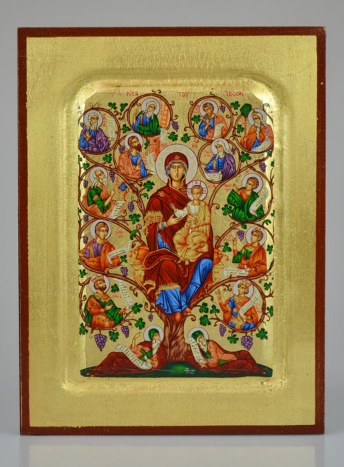 Soirée prière du mercrediCalendrier de l’année 2020-2021